120mmBack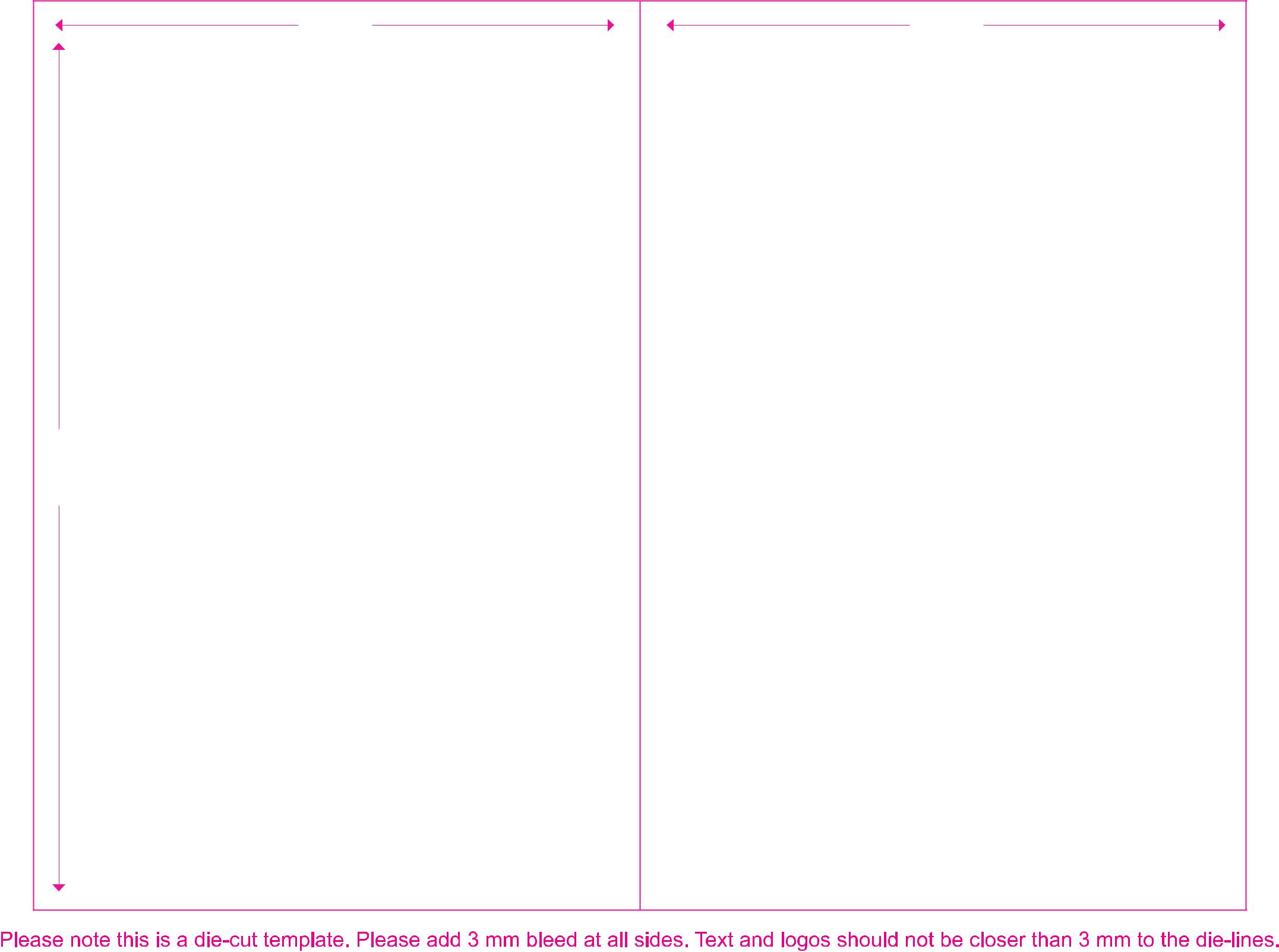 120mmFront180mmFold